Important Note:This application form is to be completed in all respects and submitted to stcw@martimecookislands.com and technical@maritimecookislands.com Each application must be supported by the appropriate documentation and justification in respect to the dispensation being applied for.A dispensation may only be granted in the following circumstances The seafarer shall hold appropriate certification to fill the post immediately below the vacant post;Where certification of the post below is not required by the Convention, a dispensation may be issued to a person whose qualification and experience are, in the opinion of the responsible person, of a clear equivalence to the requirements for the post to be filled, provided that, if such a person holds no appropriate certificate, he shall be required to pass a test accepted by MCI as demonstrating that such a dispensation may safely be issued;Issuance of a dispensation shall cause no undue risk of danger to persons, property or the environment;A dispensation shall not be granted to a master or chief engineer officer except in circumstances of force majeure and then only for the shortest possible period;A dispensation shall not be granted for Radio officer or radiotelephone operator posts, except as provided by the relevant SOLAS Radio Regulations;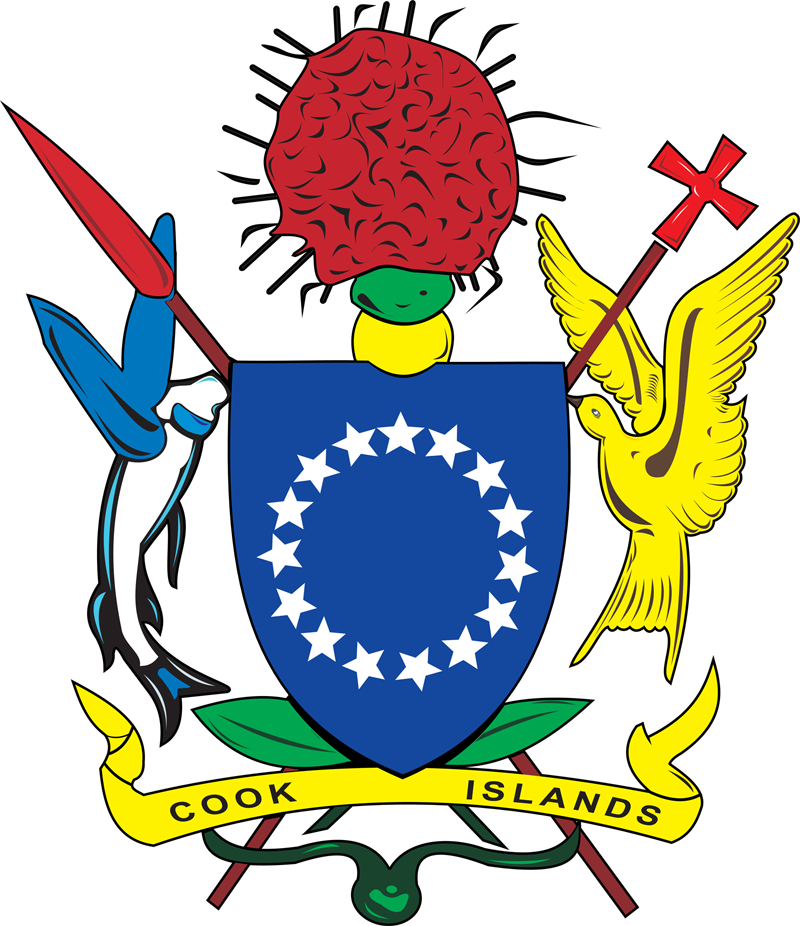 COOK ISLANDSSTCW DISPENSATIONREQUEST FORMShip RegistrationFORM 56v.1Vessel Details Vessel Details Name of vesselIMO Number (if applicable)Gross tonnage  Vessel operation Please attach to this application a full crew list indicating 
- full names - positions - dates of embarkation Please attach to this application a full crew list indicating 
- full names - positions - dates of embarkation Seafarer Details  (being disembarked)Seafarer Details  (being disembarked)First nameSurname Date of birth Cook Islands Endorsement No.**  if no endorsement number for the seafarer applying for a dispensation please attach-  training certificates -  seaman’s book *  if no endorsement number for the seafarer applying for a dispensation please attach-  training certificates -  seaman’s book Seafarer Details (applying for dispensation) Seafarer Details (applying for dispensation) First nameSurname Date of birth Cook Islands Endorsement No.**  if no endorsement number  for the seafarer applying for a dispensation please attach-  training certificates -  seaman’s book *  if no endorsement number  for the seafarer applying for a dispensation please attach-  training certificates -  seaman’s book Reasons dispensation is being requested Period of time dispensation is required for (shall not be more than (date or a specific port )Date of application Full name of person making application Relationship to vessel Signature 